عنوان مقاله فونت Bold B Mitra 16نویسنده اول 1، نویسنده دوم2، نویسنده سوم3*Bold B Mitra14چكيده (عناوین سرفصل‌ها با فونت B Mitra14 Bold)چکیده مقاله با فونت B Mitra 11 عادی و به‌صورت تک‌ستونی نوشته شود. فاصله خطوط 1 باشد. بین هر سرفصل با انتهای متن قبلی یک خط فاصله اضافی در نظر گرفته شود.چکیده مقاله باید به روشنی ضرورت و اهمیت تحقیق، هدف از تحقیق، روش تحقیق و مهم‌ترین نتایج حاصل را بیان کند. محتوای چکیده با محتوای مقاله ارائه شده باید همخوانی داشته باشد. چکیده حداکثر 300 کلمه باشد.کلمات کلیدی: حداکثر 5 کلمه کلیدی که با ویرگول نقطه از هم جدا شده‌اند.Title of Paper (Times New Roman 16pt B)First Author name, second author name (Times New Roman 14pt Bold)1-Academic title and short address of first author (Times New Roman 10pt)2-Academic title and short address of second author (Times New Roman 10pt)Abstract (Times New Roman 14pt B)Abstract The article with the font Times New Roman 11 is written in plain text. Line spacing is 1. An extra line of line between each heading with the end of the previous text is considered.The abstract should clearly state the necessity and importance of the research, the purpose of the research, the research method and the most important results. The abstract content should be consistent with the content of the article provided. A quotation of a maximum of 300 words.Keywords: Up to 5 keywords separated by the comma of the dot.1- مقدمه: با فونت B Mitra 11 عادی و به‌صورت دو ستونی و به‌صورت justified نوشته شود. فاصله خطوط 1 باشد. در مقدمه ضرورت و هدف پژوهش، مروری بر ادبیات، پژوهش‌های انجام شده در همین زمینه و ... آورده شود.از نوشتن بدیهیات و مطالب تکراری که برای متخصصان آلودگی آلودگی هوا، صدا و بو کاملاً شناخته شده است مثل تعریف آلودگی هوا، تعریف آلودگی صدا، آثار مخرب آن بر سلامت و ... خودداری گردد، مگر آنکه حاوی نکته یا آمار و اطلاعات دقیق و جدیدی باشد.2- سرفصل‌های بعدی (روش تحقیق، تجهیزات آزمایشگاهی، مدل عددی، صحه‌گذاری، بررسی و تحلیل نتایج)،ادامه مقاله با فونت B Mitra 11 عادی و به‌صورت دو ستونی و به‌صورت  justifiedنوشته شود.همایش ملی مدیریت آلودگی هوا، صدا و بو فقط تحقیقات غیرتکراری، مرتبط و حاصل یک فعالیت پژوهشی را مورد پذیرش قرار می‌دهد. از این رو متونی که حاصل یک کار تحقیقاتی مشخص نباشند و فقط حاوی مرور منابع گوناگون بوده و یا در کنفرانس‌های دیگر به چاپ رسیده باشند، مورد پذیرش قرار نمی‌گیرند. مسئولیت رعایت مالکیت معنوی اطلاعاتی که در مقاله منتشر می‌شود، به عهده ارائه دهنده مقاله است.در نظر است در مجموعه مقالات، کلیه مقالات پذیرفته شده به‌طور کامل چاپ شود، لذا تعداد صفحات هر مقاله حداکثر 6 صفحه تعیین شده است. مقالاتی که تعداد صفحات را رعایت نکرده باشند، بدون داوری رد خواهند شد. انتظار می‌رود از اطاله کلام و توضیحات غیرضروری خودداری گردد.در نظر است مقالات برگزیده در یکی از مجلات علمی- پژوهشی به چاپ برسد. در این صورت از نویسنده خواسته خواهد شد تا مقاله را با فرمت مجله تطبیق دهد.ارجاع به مراجع دیگر باید در متن توسط علامت کروشه و به‌صورت شماره‌دار مانند [1] صورت پذیرد. ترتیب شماره‌ها باید به ترتیب ظاهر شدن منابع در متن بوده و در قسمت مراجع به همان ترتیب ارائه شود.زیر سرفصل (هر سرفصل می‌تواند حداکثر تا یک مرحله و به تعداد دلخواه دارای زیر سرفصل با فونت B Mitra 12 Bold باشد)جدول 1: جداول با عنوان فارسی و با فونت B Mitra 10 Bold وسط‌چین در ستون و با شماره و عنوان در بالای جدول ظاهر می‌شوند. طراحی جدول بر اساس اطلاعات مندرج در آن به‌دلخواه است.معادلات به‌صورت نمونه زیر و با شماره معادله به ترتیب آورده می‌شوند.اشکال و نمودارها به ترتیب شماره‌گذاری شده و ترجیحاً به‌صورت.emfیا .jpg در مقالهinsert  می‌شوند. ترجیحاً شکل‌ها و نمودارها به گونه‌ای باشند که در پرینت سیاه‌وسفید کتابچه مقالات به درستی ظاهر شوند. مقالات به‌صورت رنگی در DVD و وبسایت همایش ظاهر خواهند شد.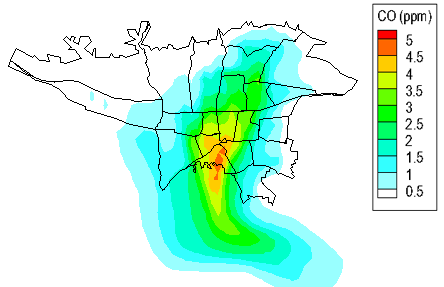 شکل 1- توضیح کامل شکل با فونت B Mitra 10 Bold وسط‌چینلغات خارجی استفاده شده در متن باید با الفبای فارسی نوشته شده و معادل انگلیسی آن فقط یک بار (در اولین استفاده) در پاورقی آورده شود. همچنین مخفف‌های به کار گرفته شده در متن فقط یک بار (در اولین استفاده) در پاورقی به‌صورت کامل آورده شده یا توضیح داده شود.3- نتیجه‌گیری: نتیجه‌گیری از ارکان مقاله است و باید دقیقاً مرتبط با مقاله باشد. در نتیجه‌گیری مهم‌ترین نتایج و دستاوردهای حاصل شده از تحقیق و میزان دستیابی به اهداف مورد نظر و احیاناً کاربرد نتایج پژوهش ذکر گردد.قدردانی: در صورت لزوم در چند سطر آورده شود.مراجع: در قسمت مراجع، فقط مراجع استفاده شده در مقاله آورده شود. مراجع فارسی با شماره فارسی و راست‌چین و مراجع انگلیسی با شماره انگلیسی و چپ‌چین آورده می‌شوند.ترتیب موارد:نویسنده یا نویسندگان،عنوان مقاله، کتاب یا پژوهشعنوان و شماره مجله، ناشر و ...تاریخشماره صفحات1- اشرفی، خسرو, نقش مدلسازی آلایندههای هوا در سیستم مدیریت آلودگی هوا، سومین همایش و نمایشگاه تخصصی مهندسی محیط‌زیست، تهران، مهرماه 1388 فونت فارسی  B Mitra 102- J. Ferreira, A. Rodriguez, A. Monteiro, A.I. Miranda, M. Dios, J.A. Souto, G. Yarwood, U. Nopmongcol, C. Borrego, “Air quality simulations for North America - MM5-CAMx modelling performance for main gaseous pollutants”, Atmospheric Environment 53 (2012) 212-224–Font Times New Roman 101سمت و محل کار نویسنده اول، مثلاً: عضو هیات علمی دانشکده مهندسی مکانیک دانشگاه صنعتی شریفemail@email.com - Arial 92 سمت و محل کار نویسنده دوم، مثلاً: دانشجوی کارشناسی ارشد دانشکده مهندسی مکانیک دانشگاه صنعتی شریفemail@email.com3فونت B Mitra 9 راست‌چین. به تعداد نویسندگان مقاله به سطور این جدول اضافه شود* نویسنده پاسخگوemail@email.com(1)(2)(3)(4)